Bureaublad configuratie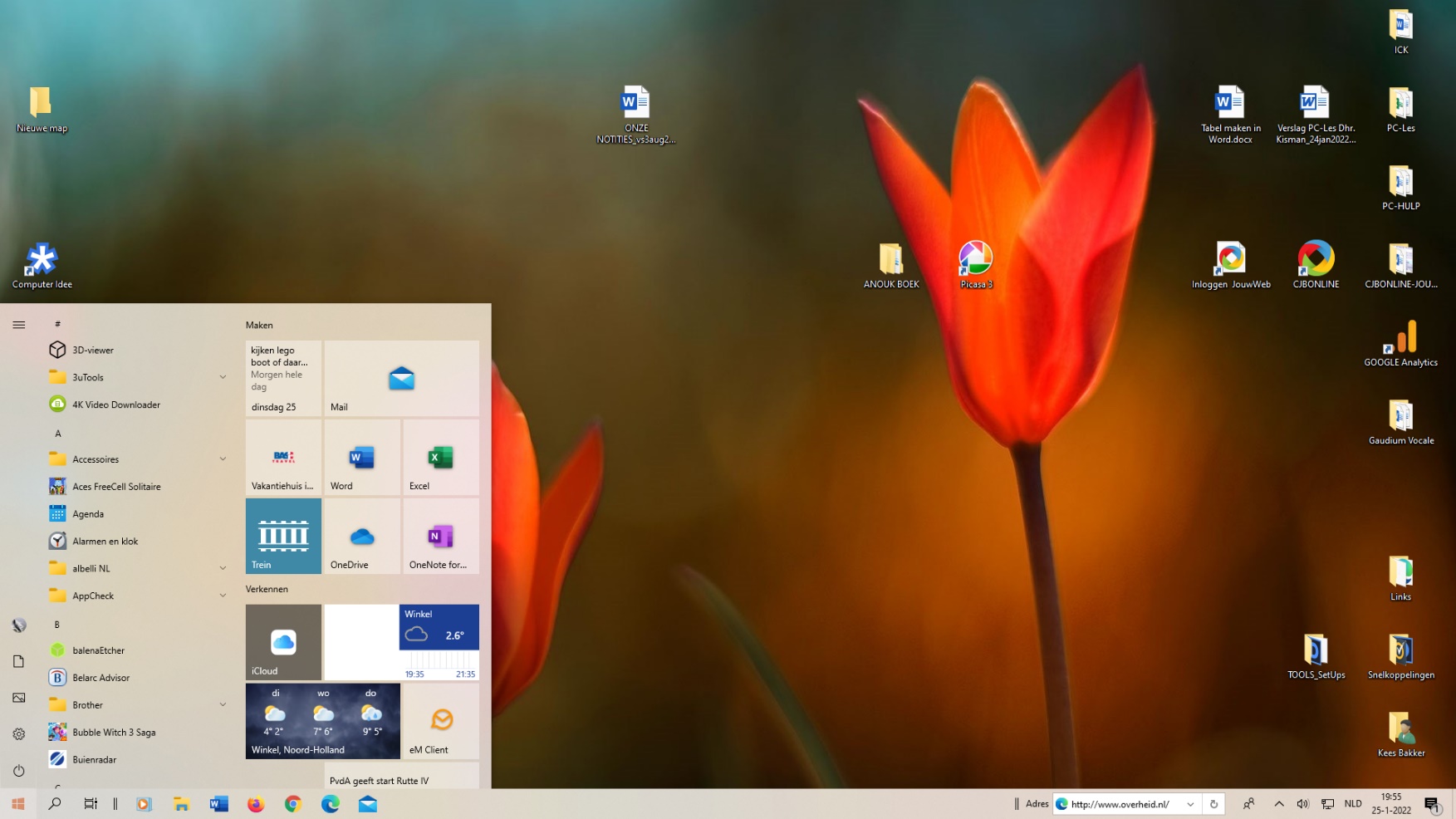 <Snelkoppelingen< Gebruikersmap< TaakbalkStart Zoeken Verkenner Edge MAIL Word Etc.							Webadres	Verborgen pictogrammen: Beveiliging, etc.														Netwerk/WifiProgramma’s/Apps	Start tegels										Datum/tijdVerborgen pictogrammen (1)																	Verborgen  ↑  pictogrammen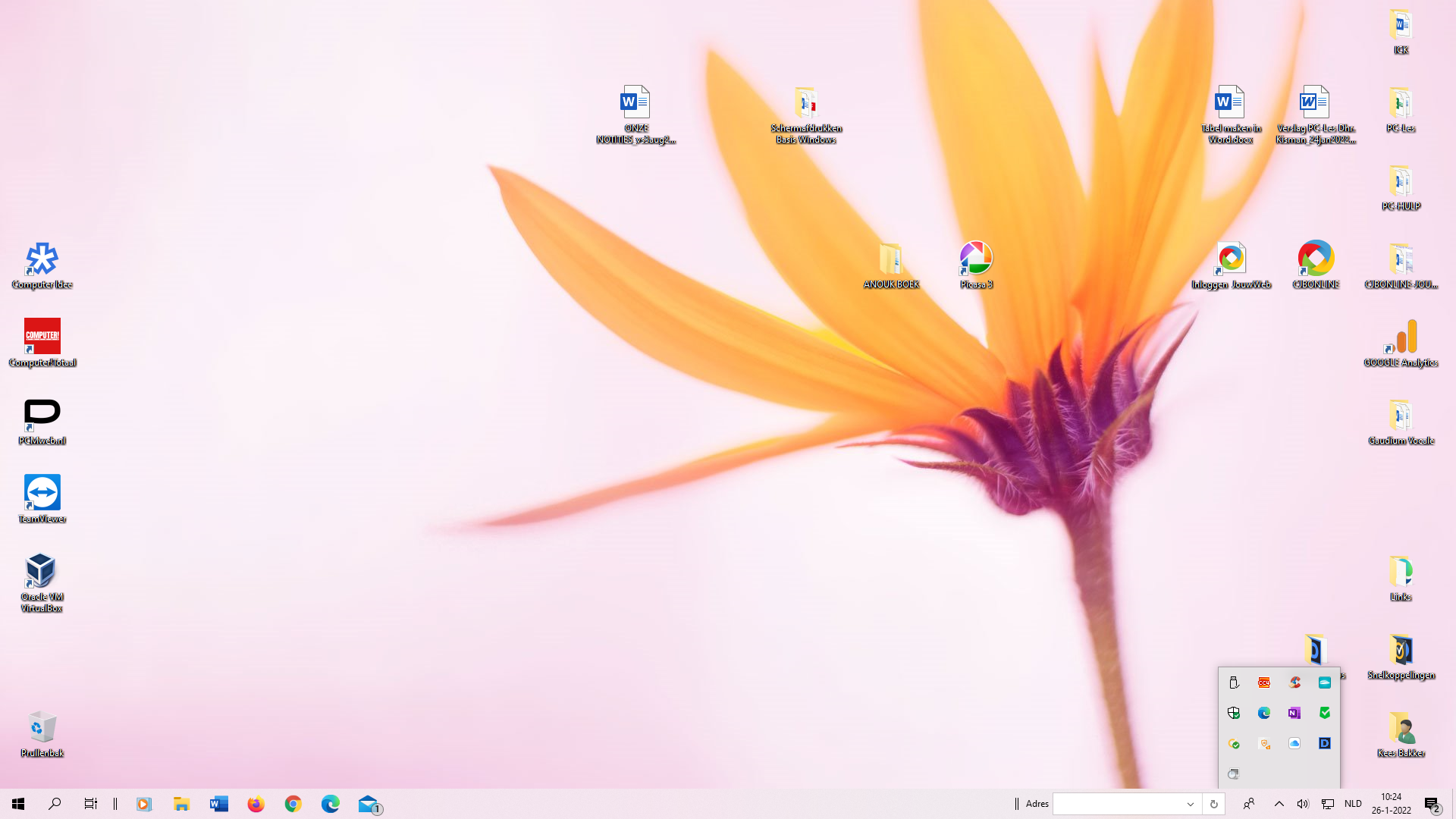 Verborgen pictogrammen (2)Verborgen pictogrammen van Virusscanners, Printers en overige diensten ↑ verschijnen bij een klik op ^ (dakje) rechts op de TaakbalkStart, Programma’s en Starttegels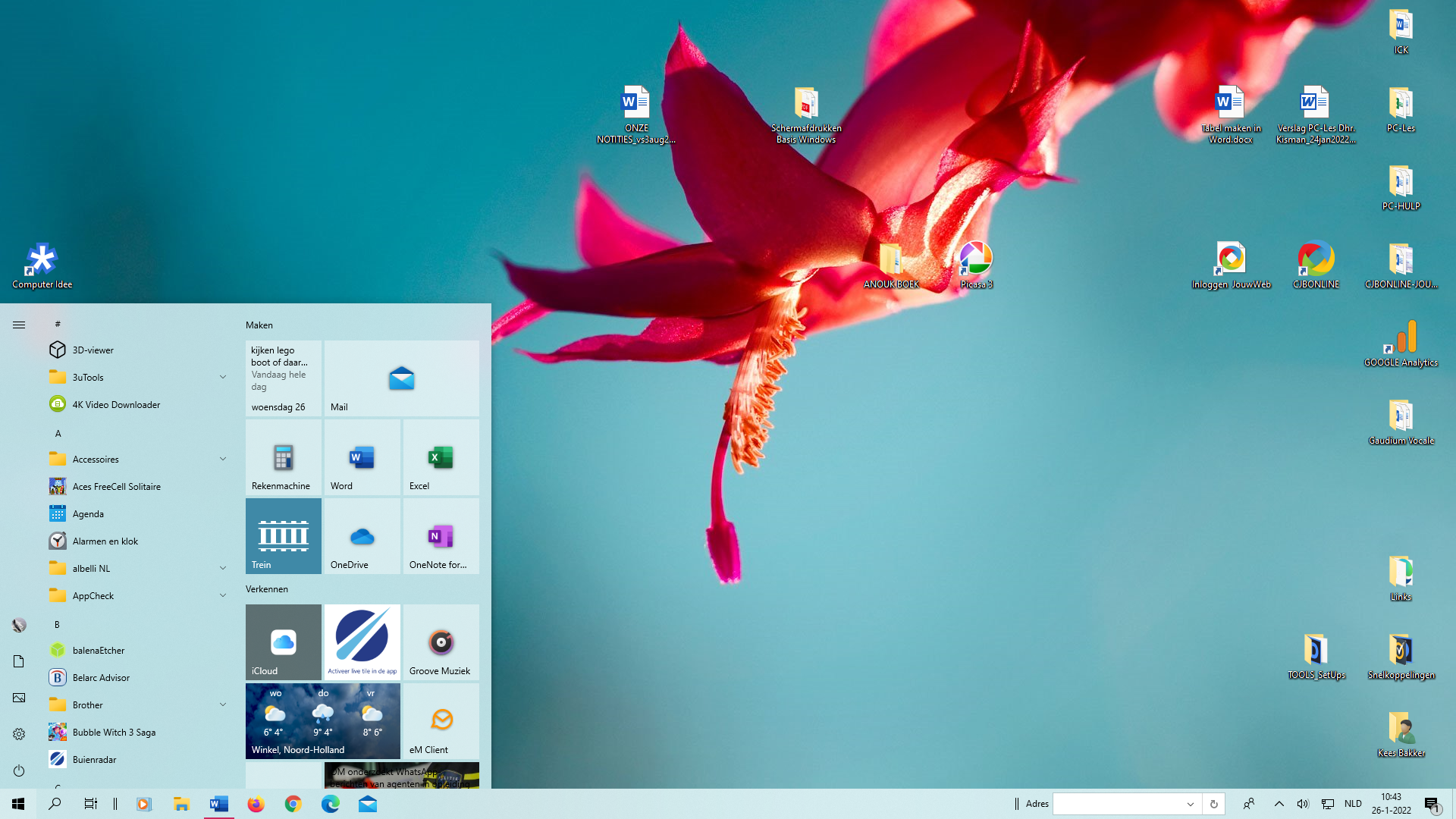 ↑Start ↑Programma’s		↑ Starttegels (waarvan sommige z.g. live tegels)	Windows Verkenner (1)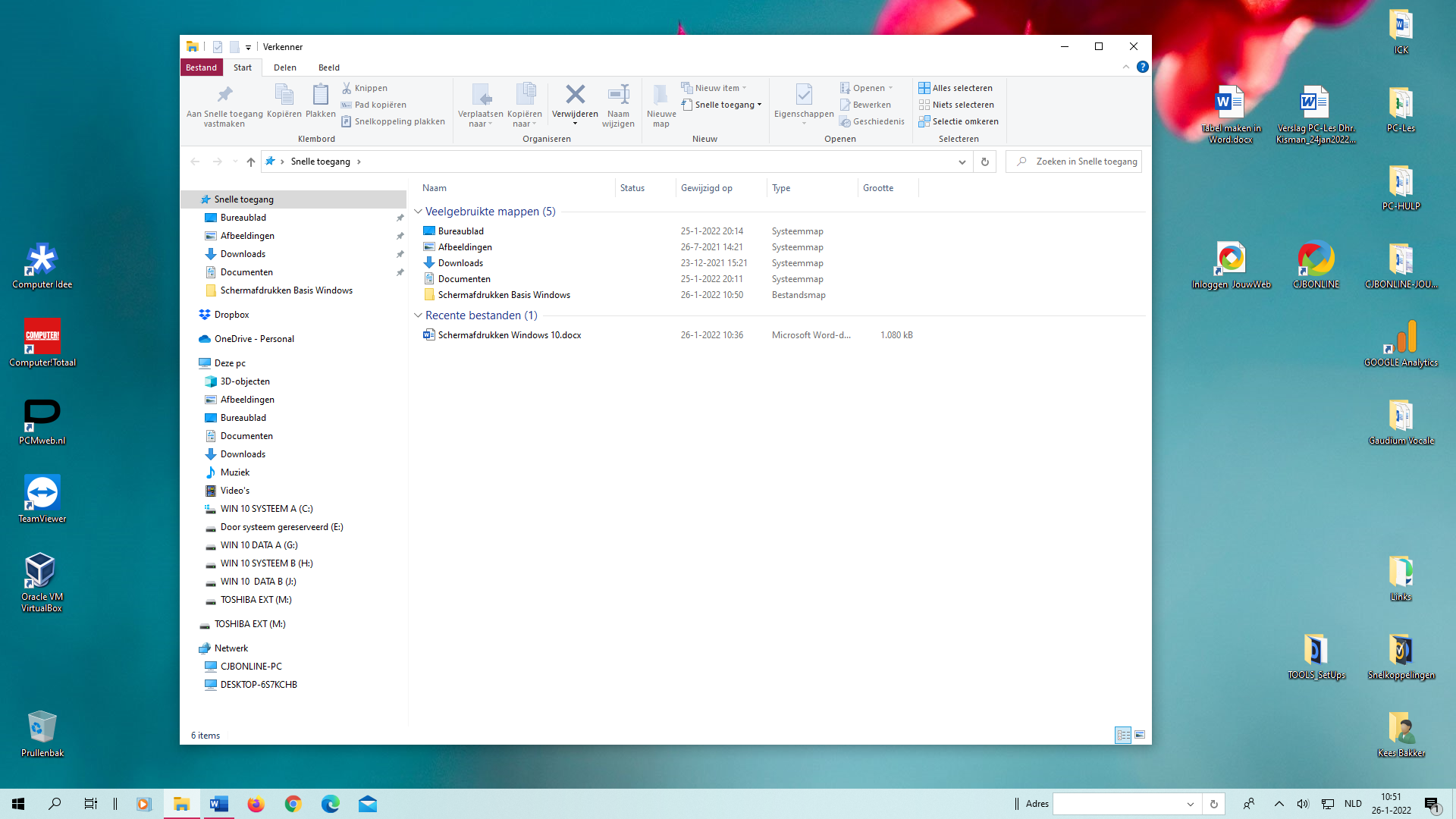 		     ↑ Windows Verkenner geopendWindows verkenner (2)←Verkenner werkbalk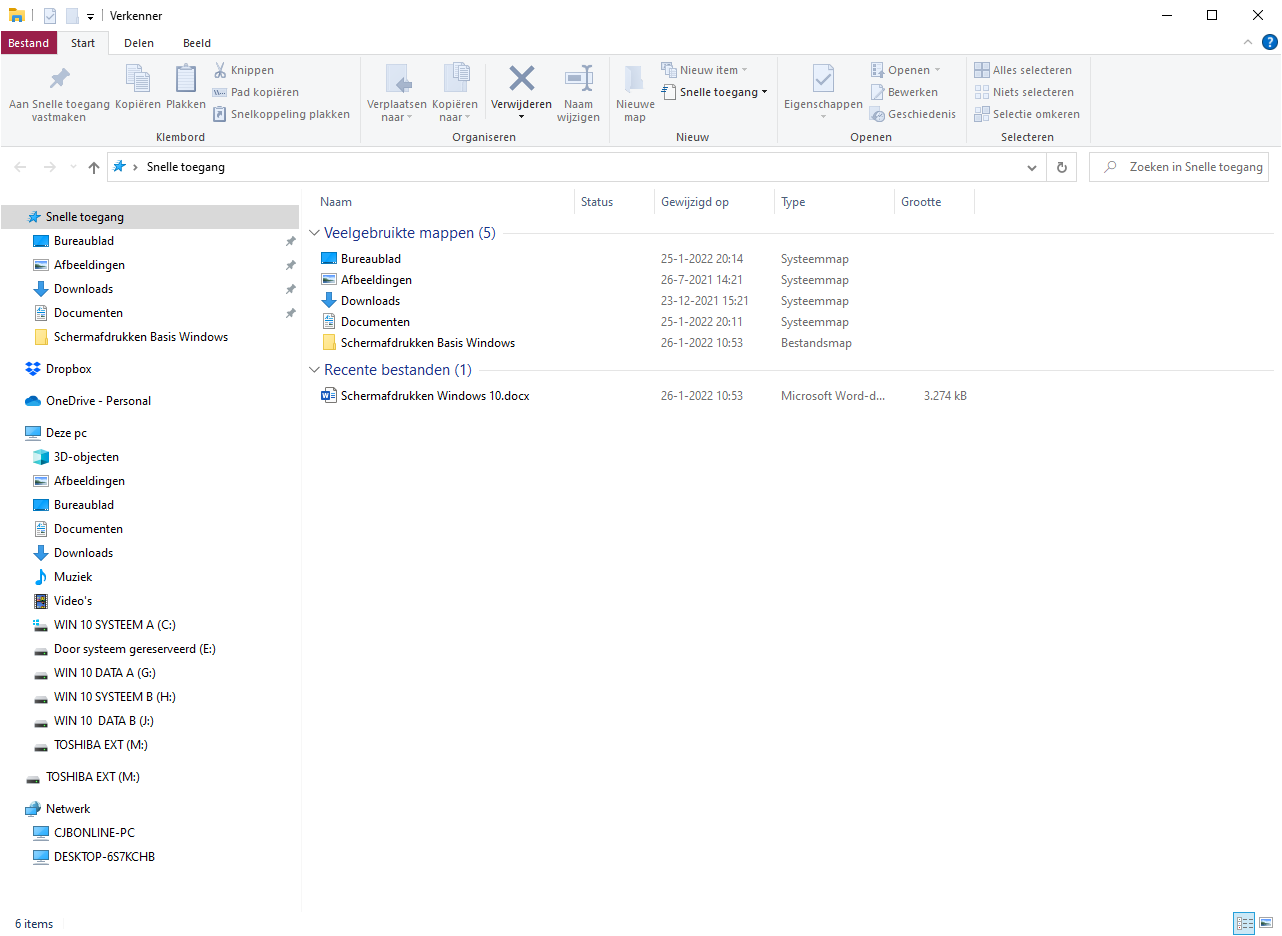 Met o.a.:KnippenKopiërenPlakkenVerwijderenNieuwe map makenNaam wijzigenAlles selecteren	↑					↑Verkenner Menu 		Geopende map of schijf afhankelijk van de Verkenner menukeuzeMogelijkheden via rechtermuisknop op het Bureaublad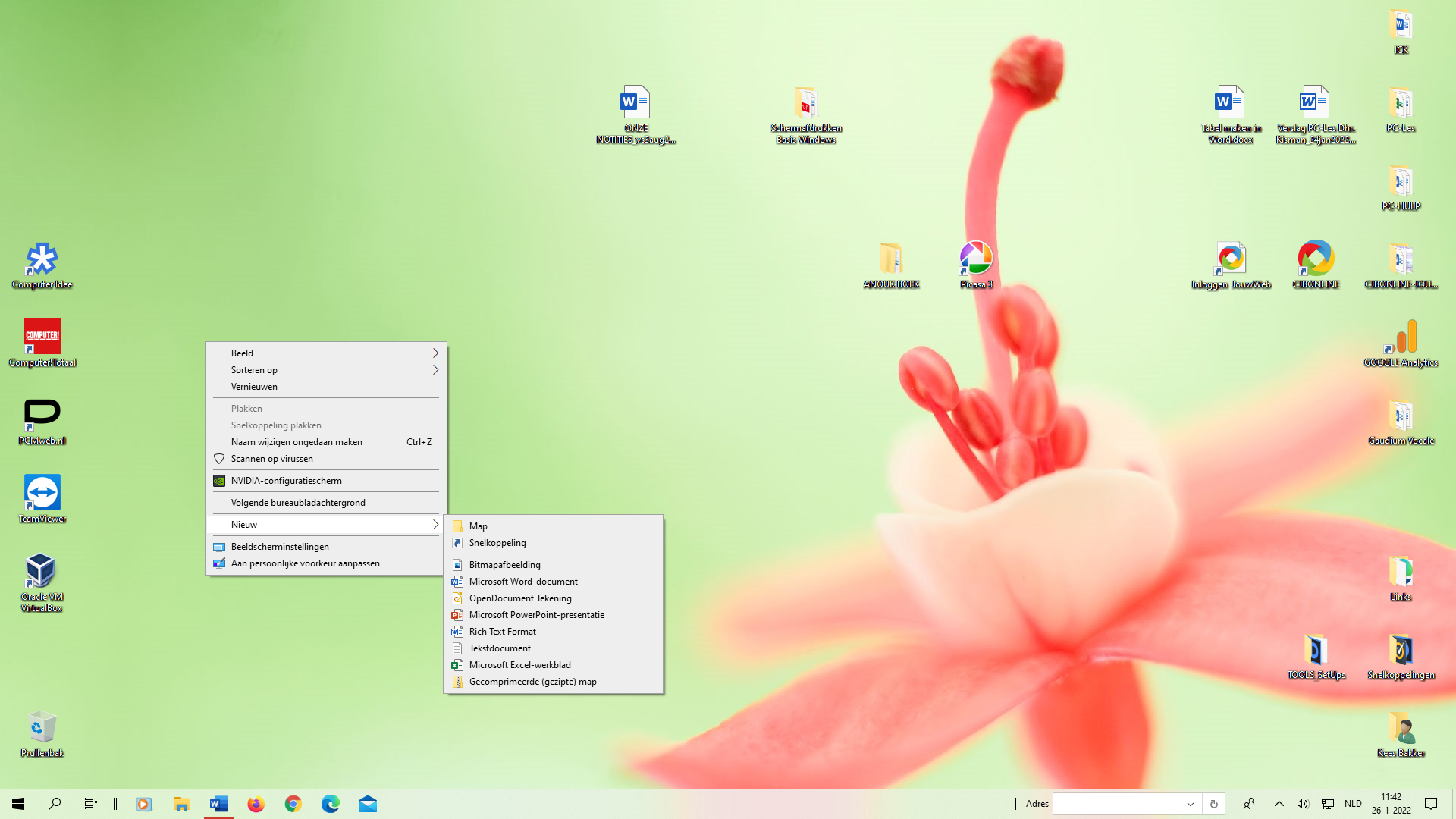 O.a.: Beeld>pictogrammen aanpassenBeeldscherminstellingenPersoonlijke voorkeur instellenMaken van een nieuwe mapMaken van een snelkoppelingOptioneel: Scannen op virussenMogelijkheden via rechtermuisknop op de Taakbalk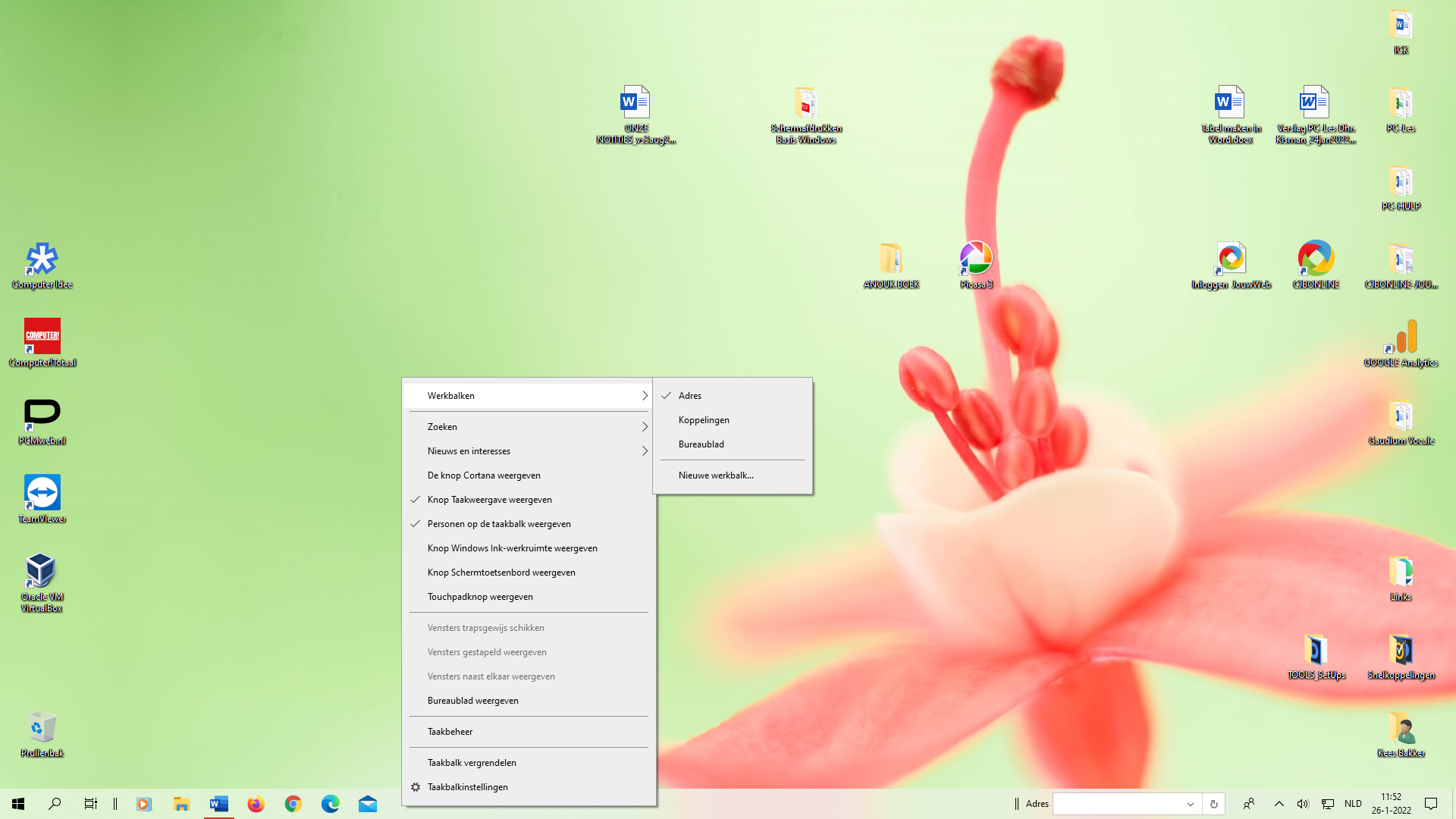 O.a.:Werkbalken, zoals AdresZoeken (vergrootglas)Vensters op het Bureaublad plaatsenBureaublad weergevenTaakbalk vergrendelen/ontgrendelenTaakbalkinstellingenBij een rechtermuisknop (klik) op de datum/tijd (rechtsonder op de Taakbalk) is in de lijst van mogelijkheden een functie toegevoegd, n.l.:Datum/tijd aanpassenMogelijkheden rechtermuisknop op de Prullenbak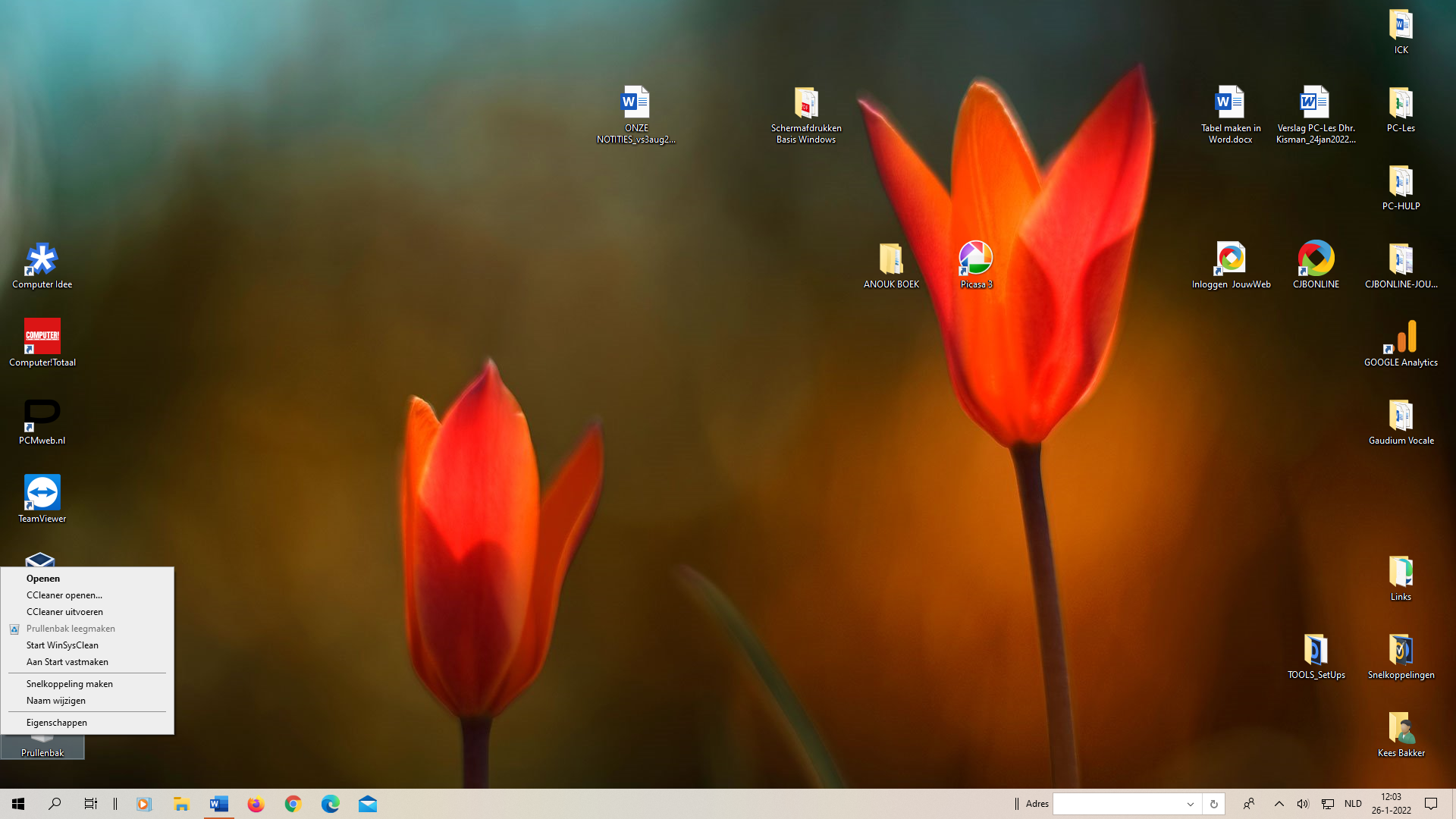 O.a.:Prullenbak openenPrullenbak leegmakenMogelijkheden rechtermuisknop op een snelkoppeling (op het Bureaublad) van een programma, map of bestandO.a.: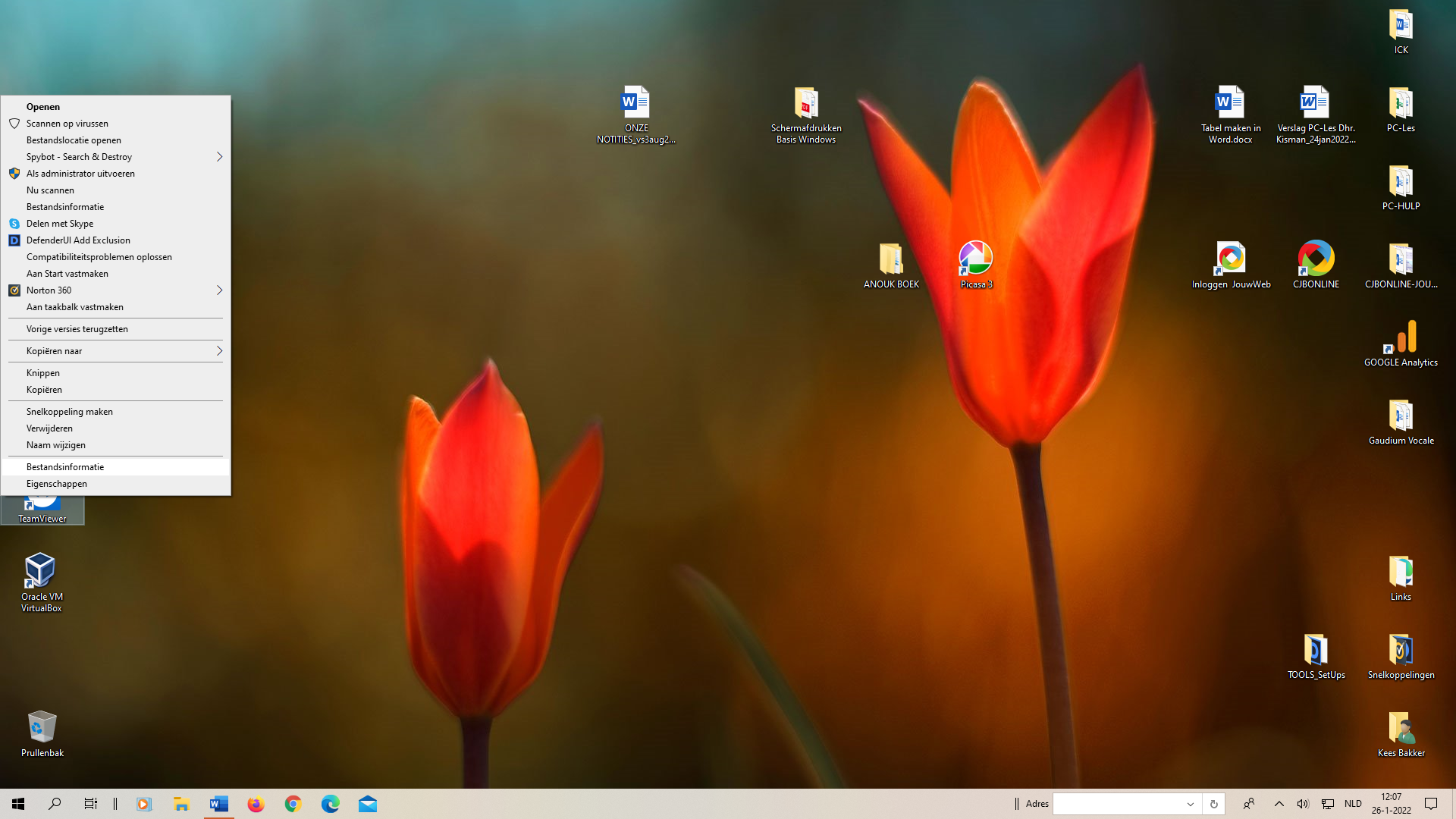 OpenenAan Taakbalk vastmakenKopiëren naar…KnippenKopiërenVerwijderenNaam wijzigen